Witajcie!W tym tygodniu wykonajcie zadanie 1/54 z zeszytu ćwiczeń.Natomiast na ocenę wykonajcie poniższe zadania:1.Połącz.cheese      carrors      grapes        cakes        water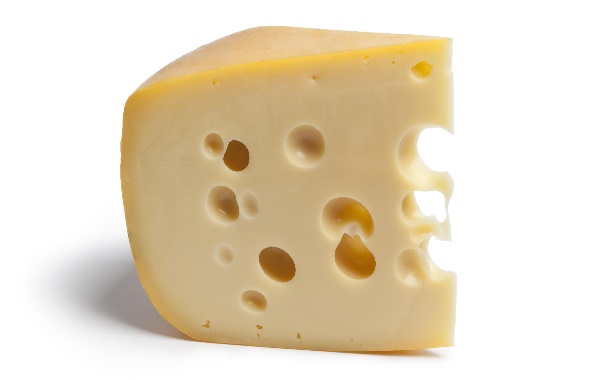 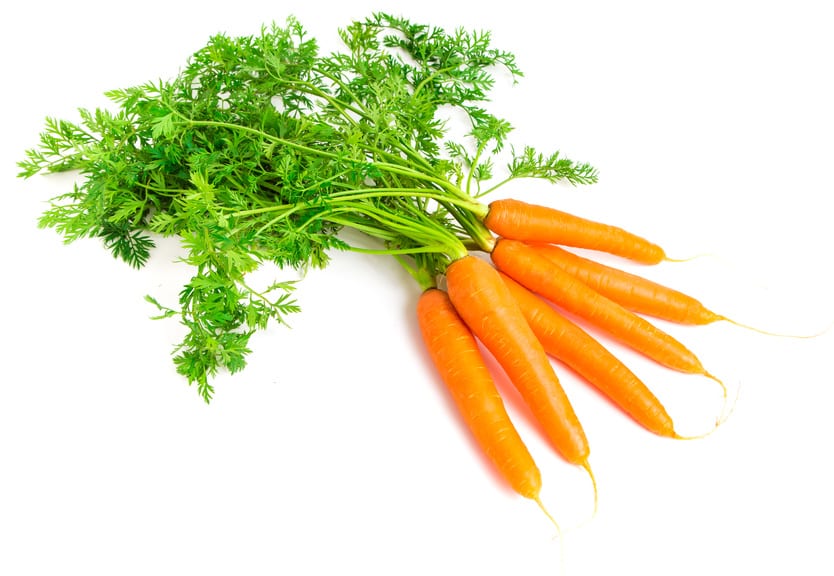 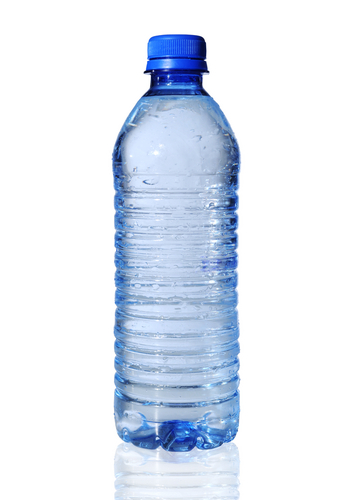 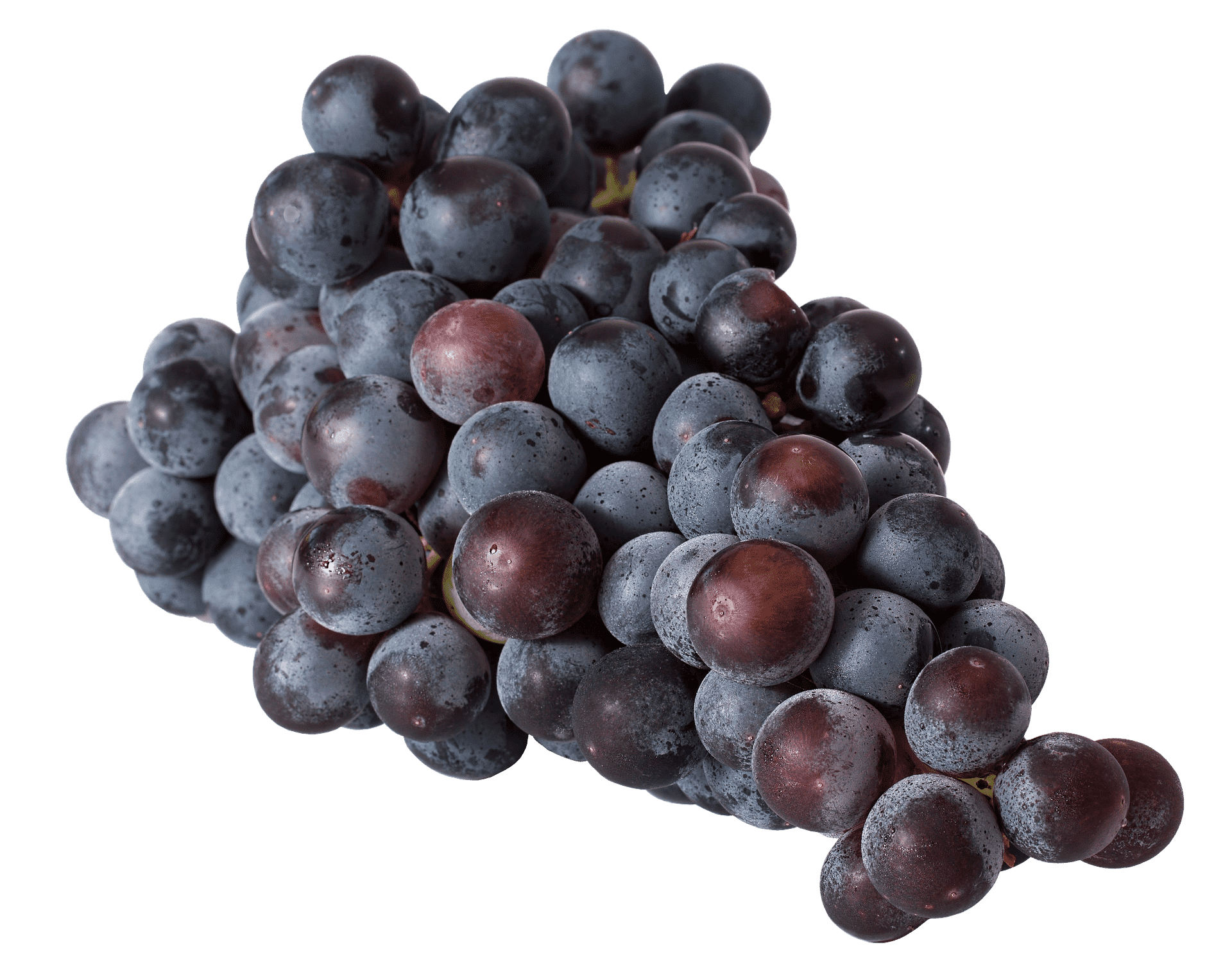 o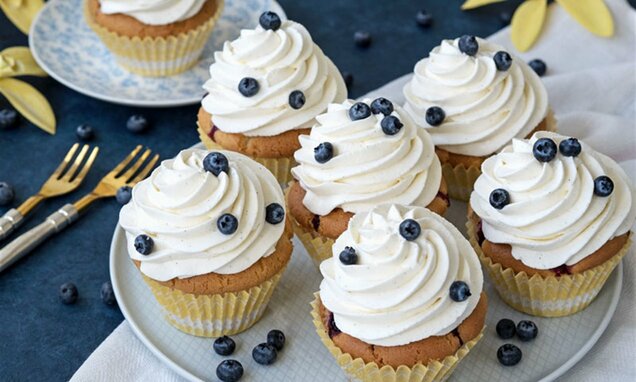 2.Narysujcie oraz napiszcie co najbardziej lubicie jeśc.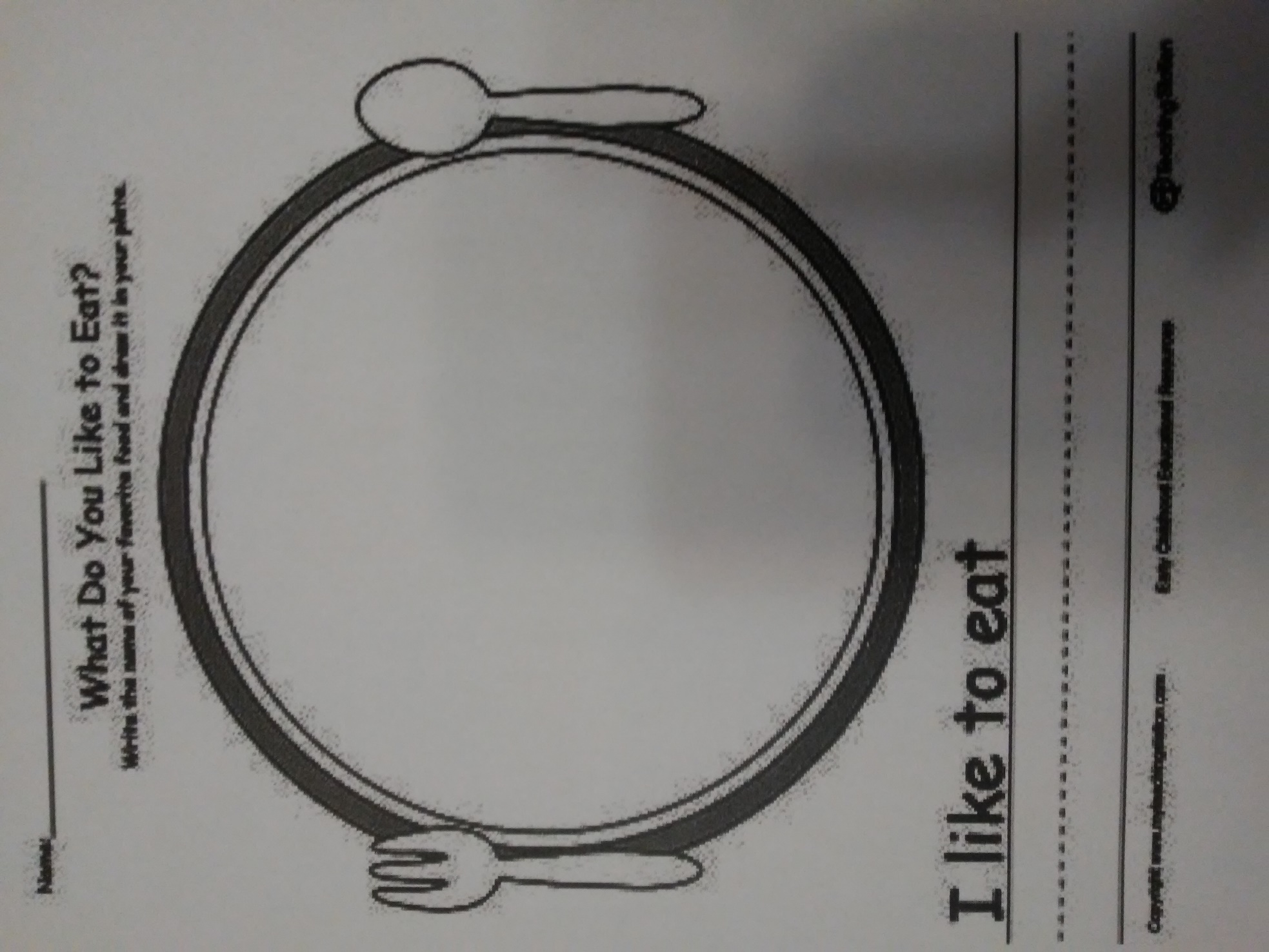 Wszystkie zadania wyślijcie na mój adres e-mail: beata.hyza@wp.plPozdrawiam, Pani Beata